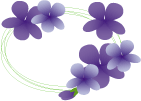 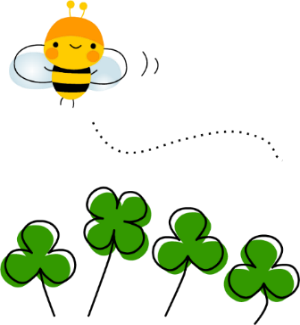 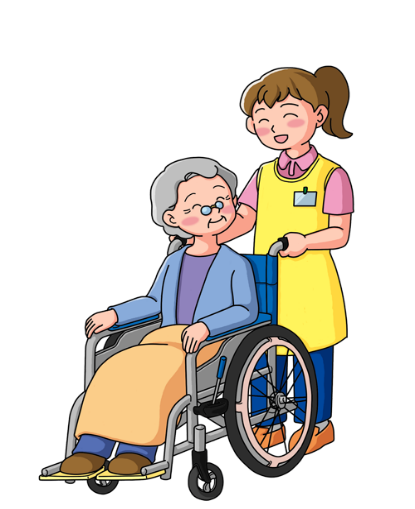 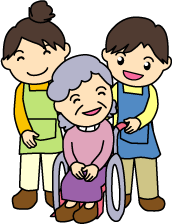 【Contact】　Avance Life Support Co., Ltd.　　　　　　　　　　　　０５８６-４７-６７２７　　　　　　　　　 　　　　　　　 Contact：NishibuOpen Hours：Mon-Fri,  8：30～17：30　　※　Avance Life Support Corporation is entrusted by Employment Promotion Division, Bureau of Labor, Aichi Prefectural Government in implementing this project.　　　 ※　The monthly salary amount varies depending on the training days and content of the training.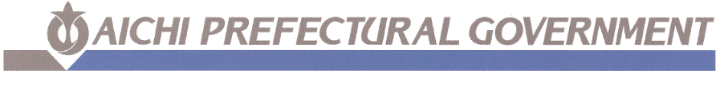 ◆Application Method Through Phone Call: 0586-47-6727 　※There will be an interview and a written testThrough Phone Call: 0586-47-6727 　※There will be an interview and a written test◆Number to be Admitted １6１6◆Application Period Seｐ 20th,（Tue）2022※We will close as soon as the capacity is reachedSeｐ 20th,（Tue）2022※We will close as soon as the capacity is reached◆Requirements ・Foreign residents who are looking for a job (Those who have no limit for employment)・Those who are able to read and write Hiragana, Katakana and speak Japanese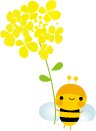 ・Those without Helper’s license ・Those who want to be employed as a permanent full-time care worker・Foreign residents who are looking for a job (Those who have no limit for employment)・Those who are able to read and write Hiragana, Katakana and speak Japanese・Those without Helper’s license ・Those who want to be employed as a permanent full-time care worker★Salary/20days （work Requirements）Classroom lecture：163,040 yen   with transportationOJT：182,880 yen　 with transportationClassroom lecture：163,040 yen   with transportationOJT：182,880 yen　 with transportation★Employment PeriodOct. 3, 2022 ～ Feb. 28, 2023 (Covered by Social Insurance)Oct. 3, 2022 ～ Feb. 28, 2023 (Covered by Social Insurance)★Time・HolidayClassroom lecture：8：30～１７：３０（No work on Sat., Sun，holiday.）OJT：Same as the training site（No work on Sat., Sun）★Place of EmploymentTraining at：Aichi-ken, Ichinomiya-shi, Shinsei, 3-17-21 　Nagata Mansion, 1st floorOJT at：Care facilities inside Aichi PrefectureTraining at：Aichi-ken, Ichinomiya-shi, Shinsei, 3-17-21 　Nagata Mansion, 1st floorOJT at：Care facilities inside Aichi Prefecture